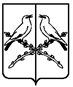 СОВЕТ НАРОДНЫХ ДЕПУТАТОВВОЗНЕСЕНСКОГО СЕЛЬСКОГО ПОСЕЛЕНИЯТАЛОВСКОГО МУНИЦИПАЛЬНОГО РАЙОНАВОРОНЕЖСКОЙ ОБЛАСТИРЕШЕНИЕот 28 июня 2021 года № 138п. ВознесенскийО привлечении к дисциплинарной ответственности депутатов Вознесенского сельского поселения.Рассмотрев представление Таловской прокуратуры № 2-2-2021 от 07.05.2021 г об устранении нарушений законодательства о противодействии коррупции и муниципальной службе на основании протокола заседания комиссии по соблюдению требований к служебному поведению и урегулированию конфликта интересов Совета народных депутатов Вознесенского сельского поселения Таловского муниципального района от 28.12.2020 г., в соответствии с ст. 40 Федерального закона от 6 октября 2003 года N 131-ФЗ "Об общих принципах организации местного самоуправления в Российской Федерации", руководствуясь Уставом Вознесенского сельского поселения Таловского муниципального района, Совет народных депутатов Вознесенского сельского поселения Таловского муниципального района решил:1. Объявить депутатам Вознесенского сельского поселения Троянскому С.В., Жирнову А.В.-предупреждение.2. Депутатам Вознесенского сельского поселения Троянскому С.В., Жирнову А.В. устранить нарушения которые выявлены в ходе проверки.2. Контроль над исполнением настоящего решения оставляю за собойГлава Вознесенского сельского поселенияА.Ф.Борисов